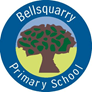 Primary  Homework Grid for week beginning 30.11.20Maths/NumeracyHexagons and Pentagons - Please complete the attached addition problems.  Circles – please continue working on your times tables from last week.LiteracySpellingPearl – multi – multitask, multimedia, multiplication etcRuby –pre– prepare, prevent, precede etcEmerald –est/pre – fastest, kindest, prepare, prevent etcDiamond – plurals/est – bikes, goals, latest, slowest etcInterdisciplinaryCan you think of any Victorian buildings in the Livingston area or within West Lothian?  Google an image of them.  What are they made out of? Do the windows look like the windows we have today?  How does the Victorian architecture differ from the buildings we see today?  Write a short paragraph and post on Teams.ReadingRead a chapter of your favourite book Can you think of a different ending?  What would you write?What’s On This WeekP.E. Days : Monday                 ThursdayOutdoor Learning: TuesdayCOULD EVERYONE PLEASE BEING IN AN EMPTY,  CLEAN, STERILISED JAR (JAM, PASTA ETC, NO NUTELLA) WITH THEIR NAME ON IT FOR MONDAY 18.12.20. THANK YOU.Homework will be issued on a Monday and will be due for completion by the Thursday. Your tasks should take approximately 20/30 minutes per night. Your work should be uploaded to Teams/Learneing Journals or emailed to the school office  wlbellsquarry-ps@westlothian.org.uk if these options aren’t available.If you have any problems with your homework, please speak to your teacher before Thursday.  